Урок 7
 ИЗОБРАЖЕНИЯ НА ПЛОСКОСТИЦели: учить выполнять изображения на плоскости; совершенствовать навык распознавания и изображения геометрических фигур; развивать пространственное мышление.Ход урокаI. Организационный момент.II. Устный счет.1. Задача.На трех тарелках лежали груши, по 7 штук на каждой. С каждой тарелки взяли по 4 груши.– Что обозначают данные выражения?  – сколько груш осталось на каждой тарелке.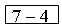   – сколько всего груш лежало на тарелках.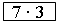   – сколько всего груш взяли. 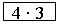  – сколько груш осталось на трех тарелках.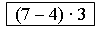  – сколько всего груш осталось на тарелках.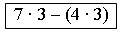 2. Вставьте знаки действий, чтобы получились верные равенства.8  7  7 = 8	48  6  5 = 40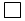 9  8  9 = 8	54  9  8 = 484  9  4 = 9	45  5  7 = 633. Дополните числа до 40. Прочитайте полученное слово.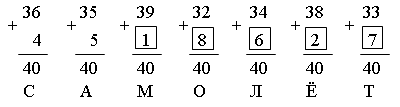 III. Работа по теме урока.– Сегодня на уроке будем учиться изображать не плоские фигуры на плоскости.1. Задание 54.Учащиеся сравнивают рисунки Миши и Маши.– Чем эти рисунки отличаются?– У кого получилось более наглядное изображение? (У Маши.)2. Задание 55.Учащиеся обводят модели круга, треугольника, прямоугольника.3. Задание 56.Учащиеся анализируют рисунок Миши.– Сколько граней кубика вы видите на рисунке Миши? (Одну.)– Можно ли по этому рисунку узнать, что нарисован кубик? (Нельзя.)4. Задание 57.– Сравните изображение кубика, которое выполнила Маша.– Сколько граней кубика вы видите? (три грани.)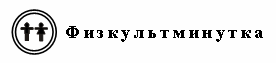 5. Задание 58.– Какое изображение мяча является более наглядным? (Изображение справа.)– Нарисуйте мяч в тетради.IV. Итог урока.– Что нового узнали на уроке?– Назовите плоские геометрические фигуры.Домашнее задание. № 60.12345678МЁРСАЛТО